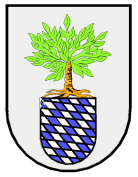 Gemeinde NußlochSinsheimer Straße 1969226 NußlochBetreuungsnachweisüber die Betreuung in einer Kindertageseinrichtung/ in der Kindertagespflege bis zum3. Lebensjahr zur Vormerkung für eine anschließende Betreuung ab dem 3. Lebensjahr Das Kindwird in unserer Einrichtung (Name, Adresse) im Rahmen der Tagespflege bei (Name, Adresse)betreut.Datum, Unterschrift der Einrichtung/Träger/TagespflegepersonBitte beachten: Das Formular muss bis zur Übergabe der Daten an die gewünschten Einrichtungen vorliegen.Ohne diesen Nachweis kann die vorherige Betreuung bei der Platzvergabe nicht berücksichtigt werden.Betreuung seit:Betreuungsstunden/Woche